“UNIVERSIDAD CATÓLICA DE CUENCA”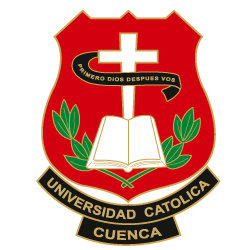 FACULTAD DE INGENIERÍA CIVIL.ASIGNATURA:                INFORMÁTICA BÁSICA Y NTICSTEMA:                                    Ingeniería Civil REALIZADO POR: Andrés Ávila - David Méndez DOCENTE:               Ing. Martin Zhindon. 2017-2018.CUENCA-ECUADOR.La ingeniería Civil, es una rama de la ingeniería que se especializa en el manejo del proyecto y construcción de estructuras permanentes no militares, de carácter público y utilitario. Emplea conocimientos de cálculo, mecánica hidráulica y física para encargarse del diseño, construcción y mantenimiento de las infraestructuras emplazadas en el entorno. Dentro de las obras que se pueden destacar como propias de esta carrera son  las siguientes: carreteras, ferrocarriles, puentes, canales, presas, puertos, aeropuertos y otras construcciones relacionadas. La ingeniería es tan antigua como la civilización, pero el concepto de ingeniero es relativamente moderno en comparación al de arquitecto o al de especialista en construcción. John Smeaton fue el primer ingeniero en describirse a sí mismo como “Civil”, para diferenciarse de los Ingenieros Militares. También fue punto clave para establecer en 1771 la Sociedad de Ingenieros Civiles en Londres.